「売り場から考えるデザイン戦略 〜コンセプトを伝えるパッケージと販売促進〜」　お客様が何を求めているのか、その変遷と現状を確認し、伝わるデザインとは何かについて考え、お客様との接点である売り場から考える、パッケージや販売促進についてのデザイン戦略を学びます。【日　　時】　　令和2年3月17日（火）１７：００～１８：３０　（受付：１６：３０～）【場　　所】　　カラコロ工房　3階　第1教室（松江市殿町４３）【講　　師】　　株式会社エガイテ　代表取締役　　近藤　航　氏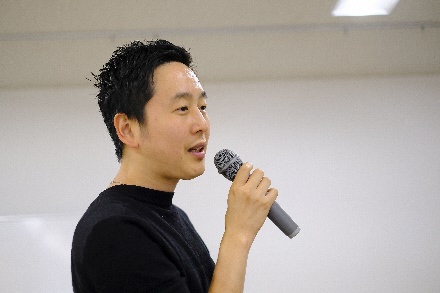 【定　　員】　　３０名　（定員になり次第締め切らせていただきます）【参加申込】　　下記参加申込書により３月２日（月）までに、事務局あて申し込みください。【懇親会】　　セミナー終了後、講師を交えた懇親会を予定してします。講師との繋がりを築く良いチャンスです。ぜひご参加ください。（事前にお申し込みください。）【個別相談】３月１８日（水）に講師との個別相談会を開催します。ご希望の方は、申込要項をご覧のうえ、下記事務局まで別途申込ください。（５社程度まで。希望多数の場合は抽選となります）【お問い合わせ・申し込み】まつえ農水商工連携事業推進協議会事務局（松江市役所商工企画課特産振興室内）　　　　　　　ＴＥＬ：０８５２－５５－５９７８／ＦＡＸ：０８５２－５５－５５５３／E-mail:tokusan@city.matsue.lg.jpまつえ農水商工連携事業推進協議会　商品開発・改良・販売セミナー参加申込書（ＦＡＸ：５５－５５５３）（E-MAIL：tokusan@city.matsue.lg.jp）　　　　　３月２日（月）までに返信してください。所属参加者名連絡先懇親会出 ・ 欠出 ・ 欠